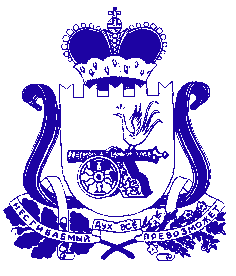 ОТДЕЛ ПО ОБРАЗОВАНИЮ АДМИНИСТРАЦИИ МУНИЦИПАЛЬНОГО ОБРАЗОВАНИЯ «ДЕМИДОВСКИЙ  РАЙОН» СМОЛЕНСКОЙ ОБЛАСТИПРИКАЗот 13.05.2019 №   96-о/дО проведении   государственнойитоговой аттестации обучающихся,освоивших образовательныепрограммы основного общего образования в 2019 годуВ соответствии с Федеральным законом от 29.12.2012 № 273-ФЗ «Об образовании в Российской Федерации», приказами Министерства просвещения Российской Федерации и Федеральной службы по надзору в сфере образования и науки от 7 ноября 2018 года № 189/1513 «Об утверждении Порядка проведения государственной итоговой аттестации по образовательным программам основного общего образования», от 10.01.2019 № 8/17 «Об утверждении единого расписания и продолжительности проведения государственного выпускного экзамена по образовательным программам основного общего и среднего общего образования по каждому учебному предмету, перечня средств обучения и воспитания, используемых при его проведении в 2019 году», от 10.01.2019 № 7/16 «Об утверждении единого расписания и продолжительности проведения основного государственного экзамена по каждому учебному предмету, перечня средств обучения и воспитания, используемых при его проведении в 2019 году»   ПРИКАЗЫВАЮ:1. Провести в 2019 году  государственную итоговую  аттестацию в   форме основного государственного экзамена (далее – ОГЭ) и в форме государственного выпускного экзамена (далее – ГВЭ) для обучающихся, освоивших образовательные программы основного общего образования  общеобразовательных  организаций Демидовского  района по предметам  и в сроки, установленные Министерством образования и науки Российской Федерации: 24 мая (пятница) – иностранные языки;28 мая (вторник) – русский язык;30 мая (четверг) – обществознание;4 июня (вторник) – химия, информатика и ИКТ, география;6 июня (четверг) – математика;11 июня (вторник) – физика, биология, литература;14 июня (пятница) – биология, обществознание, литература;26 июня (понедельник) – биология.2. Руководителям общеобразовательных организаций Демидовского района обеспечить участие в ОГЭ и ГВЭ выпускников 9 классов 2019 года, а также явку организаторов согласно приложению. Прибытие организаторов ОГЭ и ГВЭ на пункт проведения экзамена  не позднее 8 часов 30 минут.3. Установить, что экзамены в форме ОГЭ и ГВЭ начинаются в 10.00. 4. Определить пунктом проведения экзаменов (далее - ППЭ-2601) МБОУ СШ №1 г. Демидова (г. Демидов, ул. Вакарина д.10). 5. Назначить ответственными за подготовку пункта и проведение ОГЭ и ГВЭ: директора МБОУ СШ №1 г. Демидова А.А. Казакова и руководителя  ППЭ-2601 Олюнину Т.А., учителя русского языка и литературы МБОУ СШ № 2 г. Демидова. 6. Ответственность за организацию доставки детей к месту проведения ОГЭ и обратно возложить на директоров общеобразовательных организаций Демидовского района.7. Директорам  общеобразовательных организаций Демидовского района издать  соответствующие распорядительные документы о назначении уполномоченных представителей (далее – сопровождающие), в обязанности которых вменить ответственность за сохранность жизни и здоровья детей в пути (сопровождающим не может быть учитель-предметник по предмету, по которому проводится ОГЭ в данный день).8. Контроль за исполнением приказа возложить на главного специалиста Отдела по образованию Администрации муниципального образования «Демидовский район» Смоленской области В.В. Мещанинову.Начальник Отдела по образованиюАдминистрации муниципального образования «Демидовский район» Смоленской области                                       Т.И. Ковальская                                                                            Приложение                                                                            к приказу Отдела по образованию                                                                           Администрации муниципального                                                                           образования «Демидовский район»                                                                            Смоленской области                                                                            от 13.05. 2019 № 96-о/д24 мая Аксенова Е.Н., МБОУ СШ № 1 г. Демидова;Андреева И. А., МБОУ СШ № 1 г. Демидова;Гришнева Т.В., МБОУ СШ № 1 г. Демидова;Костючкова И. А. МБОУ СШ № 1 г. Демидова;Серегина Л. Н., МБОУ СШ № 1 г. Демидова;Зацаренко П.Б., МБОУ СШ № 2 г. Демидова;Олюнина Т.А., МБОУ СШ № 2 г. Демидова;28 маяАндреева И.А., МБОУ СШ № 1 г. Демидова;Бешлиу Л.В., МБОУ СШ № 2 г. Демидова;Боровикова В.М., МБОУ Пржевальская СШ Демидовского района Смоленской области;Васильева Т.А., МБОУ СШ № 2 г. Демидова;Васюкова С.Н., МБОУ Бородинская ОШ Демидовского района Смоленской области;Гайшина С.Н., МБОУ СШ № 2 г. Демидова;Гришнева Т.В., МБОУ СШ № 1 г. Демидова;Галушкина Е.Н., МБОУ Михайловская ОШ Демидовского района Смоленской области;Голубева Е.М., МБОУ СШ № 2 г. Демидова; Дымская Н.Н., МБОУ СШ № 1 г. Демидова;Дмитриева Н.И., МБОУ СШ № 2 г. Демидова;Зацаренко П.Б., МБОУ СШ № 2 г. Демидова; Егорова Е.С., МБОУ Пржевальская СШ Демидовского района Смоленской области; Егорова Н.В., МБОУ Шаповская ОШЗятикова С.Е., МБОУ Заборьевская СШ Демидовского района Смоленской области; Костючкова И.А., МБОУ СШ № 1 г. Демидова;Кудинова М.А., МБОУ СШ № 2 г. Демидова;Леонова Е.П., МБОУ Заборьевская СШ Демидовского района Смоленской области;Лосич Е.В., МБОУ Верхне-Моховичская ОШ Демидовского района Смоленской области;Олюнина Т.А., МБОУ СШ № 2 г. Демидова; Новикова Е.А., МБОУ СШ № 1 г. Демидова; Оловянникова О.В., МБОУ СШ № 1 г. Демидова; Платонова В.Г., МБОУ Шаповская ОШ; Свистунова Г.Т., МБОУ Пржевальская СШ Демидовского района Смоленской области; Серегина Л. Н., МБОУ СШ № 1 г. Демидова; Смирнова И.В., МБОУ СШ № 2 г. Демидова; Юрочкина Е.М., МБОУ Верхне-Моховичская ОШ Демидовского района Смоленской области; Турбаева В.Д., МБОУ Пржевальская СШ Демидовского района Смоленской области;  Чибисов А.В., МБОУ Дубровская СШ Демидовского района Смоленской области; Шатилова А.П., МБОУ Дубровская СШ Демидовского района Смоленской области; Шабанькова Л.И., МБОУ СШ № 2 г.Демидова; Мищенкова Г.И., МБОУ Заборьевская СШ Демидовского района Смоленской области;30 маяАксеноваЕ.Н., МБОУ СШ № 1 г. Демидова;Бешлиу Л.В., МБОУ СШ № 2 г. Демидова;Гайшина С.Н., МБОУ СШ № 2 г. Демидова;Голубева Е.М., МБОУ СШ № 2 г. Демидова;Егорова Е.С., МБОУ Пржевальская СШ Демидовского района Смоленской области;Зятикова С.Е., МБОУ Заборьевская СШ Демидовского района Смоленской области;Калинина Н.Г., МБОУ СШ № 1 г. Демидова;Костючкова И.А., МБОУ СШ № 1 г. Демидова;Леонова Е.П., МБОУ Заборьевская СШ Демидовского района Смоленской области; Мешкова В.Н., МБОУ Михайловская ОШ Демидовского района Смоленской области; Рыженкова О.И., МБОУ Дубровская СШ Демидовского района Смоленской области; Михалченкова Н.Н., МБОУ Дубровская СШ Демидовского района Смоленской области; Свистунова Г.Т., МБОУ Пржевальская СШ Демидовского района Смоленской области; Сергеева И.А., МБОУ СШ № 1 г. Демидова; Чибисов А.В., МБОУ Дубровская СШ Демидовского района Смоленской области; Шатилова А.П., МБОУ Дубровская СШ Демидовского района Смоленской области;Олюнина Т.А., МБОУ СШ № 2 г. Демидова;Зацаренко П.Б., МБОУ СШ № 2 г. Демидова;4 июняБешлиу Л.В., МБОУ СШ № 2 г. Демидова;Васильева Т.А., МБОУ СШ № 2 г. Демидова;Васюкова С.Н., МБОУ Бородинская ОШ Демидовского района Смоленской области;Евсеева О.С., МБОУ Заборьевская СШ Демидовского района Смоленской области;Егорова Е.С., МБОУ Пржевальская СШ Демидовского района Смоленской области;Гайшина С.Н., МБОУ СШ № 2 г. Демидова;Гришнева Т.В., МБОУ СШ № 1 г. Демидова;Голубева Е.М., МБОУ СШ № 2 г. Демидова;Зятикова С.Е., МБОУ Заборьевская СШ Демидовского района Смоленской области; Костючкова И.А., МБОУ СШ № 1 г. Демидова; Кожечкина Н.Н., МБОУ СШ № 2 г. Демидова; Кудинова М.А., МБОУ СШ № 2 г. Демидова; Мешкова В.Н., МБОУ Михайловская ОШ Демидовского района Смоленской области; Рыженкова О.И., МБОУ Дубровская СШ Демидовского района Смоленской области; Михалченкова Н.Н., МБОУ Дубровская СШ Демидовского района Смоленской области; Серегина Л.Н., МБОУ СШ № 1 г. Демидова; Чибисов А.В., МБОУ Дубровская СШ Демидовского района Смоленской области; Шабанькова Л.И., МБОУ СШ № 2 г.Демидова; Дмитриева Н.И., МБОУ СШ № 2 г.Демидова; Зацаренко П.Б., МБОУ СШ № 2 г. Демидова; Олюнина Т.А., МБОУ СШ № 2 г. Демидова;6 июняАксенова Е.Н., МБОУ СШ № 1 г. Демидова;Бешлиу Л.В., МБОУ СШ № 2 г. Демидова;Боровикова В.М., МБОУ Пржевальская СШ Демидовского района Смоленской области;Васюкова С.Н., МБОУ Бородинская ОШ Демидовского района Смоленской области;Гайшина С.Н., МБОУ СШ № 2 г. Демидова;Галушкина Е.Н., МБОУ Михайловская ОШ Демидовского района Смоленской области;Гришнева Т.В., МБОУ СШ № 1 г. Демидова;Дымская Н.Н., МБОУ СШ № 1 г. Демидова;Евсеева О.С., МБОУ Заборьевская СШ Демидовского района Смоленской области; Егорова Е.С., МБОУ Пржевальская СШ Демидовского района Смоленской области; Егорова Н.В., МБОУ Шаповская ОШ Жаворонкова Е.В., МБОУ Заборьевская СШ Демидовского района Смоленской области; Исакова Н.А., МБОУ СШ № 2 г. Демидова; Калинина Н.Г., МБОУ СШ № 1 г. Демидова; Костючкова И.А., МБОУ СШ № 1 г. Демидова; Кудинова М.А., МБОУ СШ № 2 г. Демидова; Максименкова О.А., МБОУ Дубровская СШ Демидовского района Смоленской области; Мешкова В.Н., МБОУ Михайловская ОШ Демидовского района Смоленской области; Михалченкова Н.Н., МБОУ Дубровская СШ Демидовского района Смоленской области; Мищенкова Г.И., МБОУ Заборьевская СШ Демидовского района Смоленской области; Рыженкова О.И., МБОУ Дубровская СШ Демидовского района Смоленской области; Серегина Л.Н., МБОУ СШ № 1 г. Демидова; Сергеева И.А., МБОУ СШ № 1 г. Демидова; Смирнова И.В., МБОУ СШ № 2 г. Демидова; Чибисов А.В., МБОУ Дубровская СШ Демидовского района Смоленской области; Чебанюк И.М., МБОУ СШ №  2 г. Демидова; Шатилова А.П., МБОУ Дубровская СШ Демидовского района Смоленской области; Шабанькова Л.И., МБОУ СШ № 2 г.Демидова; Дмитриева Н.И., МБОУ СШ № 2 г. Демидова;Зацаренко П.Б., МБОУ СШ № 2 г. Демидова;Олюнина Т.А., МБОУ СШ № 2 г. Демидова; Лосич Е.В., МБОУ Верхне-Моховичская ОШ Демидовского района Смоленской области;11 июняАндреева И.А., МБОУ СШ № 1 г. Демидова;Бешлиу Л.В., МБОУ СШ № 2 г. Демидова;Гайшина С.Н., МБОУ СШ № 2 г. Демидова;Гришнева Т.В., МБОУ СШ № 1 г. Демидова;Голубева Е.М., МБОУ СШ № 2 г. Демидова;Егорова Е.С., МБОУ Пржевальская СШ Демидовского района Смоленской области;Жаворонкова Е.В., МБОУ Заборьевская СШ Демидовского района Смоленской области;Костючкова И.А., МБОУ СШ № 1 г. Демидова; Кудинова М.А., МБОУ СШ № 2 г. Демидова; Михалченкова Н.Н., МБОУ Дубровская СШ Демидовского района Смоленской области; Новикова Е.А., МБОУ СШ № 1 г. Демидова; Мищенкова Г.И., МБОУ Заборьевская СШ Демидовского района Смоленской области; Маховик Н.А., МБОУ Пржевальская СШ Демидовского района Смоленской области; Серегина Л.Н., МБОУ СШ № 1 г. Демидова; Сергеева И.А., МБОУ СШ № 1 г. Демидова; Смирнова И.В., МБОУ СШ № 2 г. Демидова; Чибисов А.В., МБОУ Дубровская СШ Демидовского района Смоленской области; Шатилова А.П., МБОУ Дубровская СШ Демидовского района Смоленской области; Дмитриева Н.И., МБОУ СШ № 2 г. Демидова; Олюнина Т.А., МБОУ СШ № 2 г. Демидова; Шабанькова Л.И., МБОУ СШ № 2 г. Демидова; Зацаренко П.Б., МБОУ СШ № 2 г. Демидова.14 июняАксенова Е.Н., МБОУ СШ № 1 г. Демидова;Гришнева Т.В., МБОУ СШ № 1 г. Демидова;Голубева Е.М., МБОУ СШ № 2 г. Демидова;Маховик Н.А., МБОУ Пржевальская СШ Демидовского района Смоленской области;Максименкова О.А., МБОУ Дубровская СШ Демидовского района Смоленской области;Михалченкова Н.Н., МБОУ Дубровская СШ Демидовского района Смоленской области;Сергеева И.А., МБОУ СШ № 1 г. Демидова;Смирнова И.В., МБОУ СШ № 2 г. Демидова;Чибисов А.В., МБОУ Дубровская СШ Демидовского района Смоленской области; Чебанюк И.М., МБОУ СШ №  2 г. Демидова; Шабанькова Л.И., МБОУ СШ № 2 г. Демидова; Зацаренко П.Б., МБОУ СШ № 2 г. Демидова; Олюнина Т.А., МБОУ СШ № 2 г. Демидова;26 июняГолубева Е.М., МБОУ СШ № 2 г. Демидова;Кожечкина Н.Н., МБОУ СШ № 2 г. Демидова;Максименкова О.А., МБОУ Дубровская СШ Демидовского района Смоленской области;Смирнова И.В., МБОУ СШ № 2 г. Демидова;Чибисов А.В., МБОУ Дубровская СШ Демидовского района Смоленской области;Зацаренко П.Б., МБОУ СШ № 2 г. Демидова;Олюнина Т.А., МБОУ СШ № 2 г. Демидова;